                        Консультация для родителей «Чем занять ребёнка на карантине?»(подготовила Алешина О.В., воспитатель)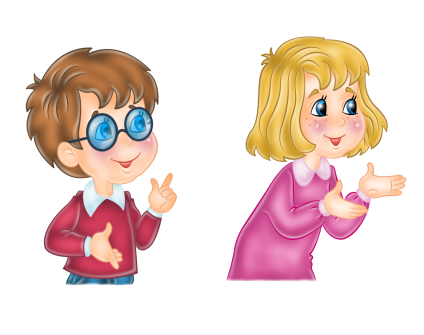 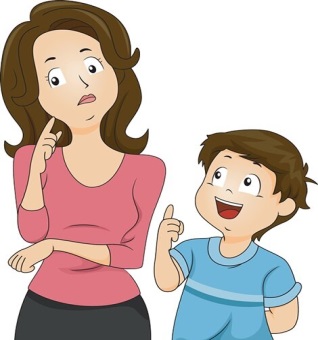 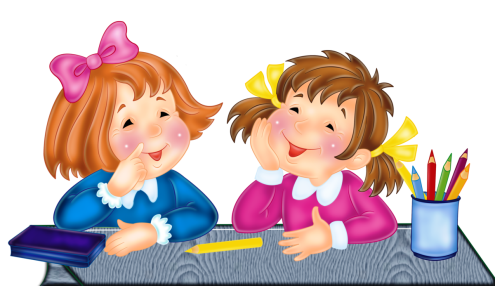 Сегодня, когда детские сады закрыты на карантин, дети вынуждены целыми днями оставаться дома. В жизни ребенка важную роль играет взаимодействие со сверстниками – детский сад, игры во дворе, дни рождения друзей и т. д. Но во время карантина родители должны держать их в изоляции – ради их же здоровья. Как же развлечь ребенка в ситуации, когда вы не можете помочь ему гулять на улице и общаться с друзьями? Предлагаем вам несколько идей, которые можно реализовать в пределах дома. Они помогут провести время с интересом и вам, и детям. Несколько советов родителям: Не паникуйте. Несмотря на обилие информации от СМИ, различных ученых и врачей, соседей и людей в очереди в магазине, старайтесь не поддаваться панике. Паника — вызывает стресс не только у вас, но и у ваших детей, а от накопленных переживаний, вы можете начать срываться на своих близких.Составьте распорядок дня и повесьте его на видном месте. Распишите время на себя, и время, которое вы уделите детям и проведете с ними. Можете составить даже план на неделю, чем вы будете заниматься каждый день. Составление плана тоже может быть увлекательным занятием.Старайтесь каждый день предлагать разные виды деятельности деятм. Так никто не заскучает и не загрустит!На карантине самое время заняться творчеством. Онлайн-курс рисования  В видеоуроках педагог  рассказывает и показывает, как нарисовать тот или иной рисунок, демонстрирует как смешивать краски, как работать кистью или карандашами. Уроки подбираются в зависимости от возраста ребенка и от уровня рисования: более сложные или более простые. Раскраски. Это могут быть покупные тетради и альбомы для раскрашивания, либо распечатанные рисунки. Если, Вам не хочется убирать за ребенком перевернутую банку с водой, разбрызганные краски,  постоянно подтачивать цветные карандаши, которые просто "горят" в руках вашего малыша, но при этом вы не намерены лишать его удовольствия разукрашивать героев любимых мультфильмов, то Вам, сюда. Лепка из пластилина, глины, соленого теста. Детям постарше можно включать пошаговые онлайн-уроки лепки из пластилина или даже глины, если у вас есть такая дома. Для малышей можно приготовить соленое тесто , из которого также можно лепить фигурки. Поделки из подручных материалов. В ход могут идти самые разные предметы, имеющиеся в каждом доме: ватные палочки, вата, ткань, бусинки, картон, цветная бумага, макароны и крупы, все, что может подсказать вам ваша фантазия и интернет-уроки. Можно делать поделки к 1 и 9 мая, к другому празднику или просто поделки с любимыми героями фильмов и мультфильмов. Самым маленьким деткам можно предложить сортировать крупы, макароны, распределять их по разным стаканчикам или формочкам для льда. Можно предложить насыпать макароны в пластиковую бутылку. Раскопки. Игра все с той же крупой или макаронами для малышей. Насыпаете в коробку или миску крупу, закапываете в ней мелкие игрушечки. Малыш должен отыскивать их, доставать и называть название.Караоке. Главное, не устраивать его поздно вечером. Включайте любимые песни, пойте слова и снимайте стресс. Если у вас дома есть микрофон и специальные программы для караоке, то это идеальный вариант. Собственный танец. Разучите танец. Найдите танец в Интернете и разучивайте его всей семьей. Результат можно записать на видео. Можно послать результат родственникам, с которыми вы пока не можете встречаться.Рисование по клеточкам. Если вашему ребенку еще сложно рисовать самостоятельные картины, можно предложить ему такой вид деятельности как рисование по клеточкам. Это очень интересно, развивает внимание ребенка, счет, пространственное мышление и фантазию.Будьте здоровы и помните, дети – отличная компания! Главное – правильный подход и позитивный настрой. И тогда ваши вынужденные выходные пройдут с пользой и весёлыми моментами!